临时教室申请：选择‘提交教室预约申请’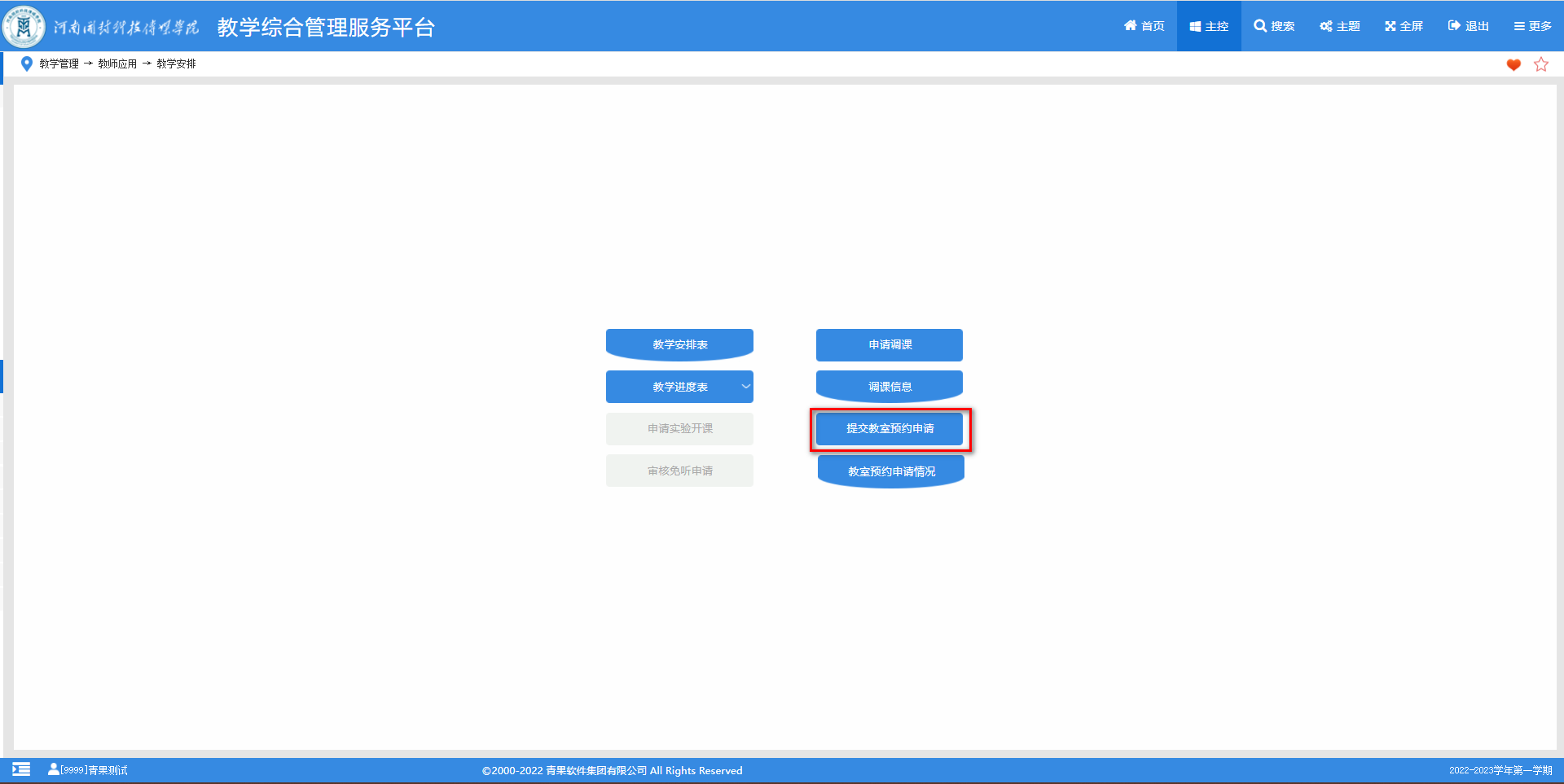 填写相关条件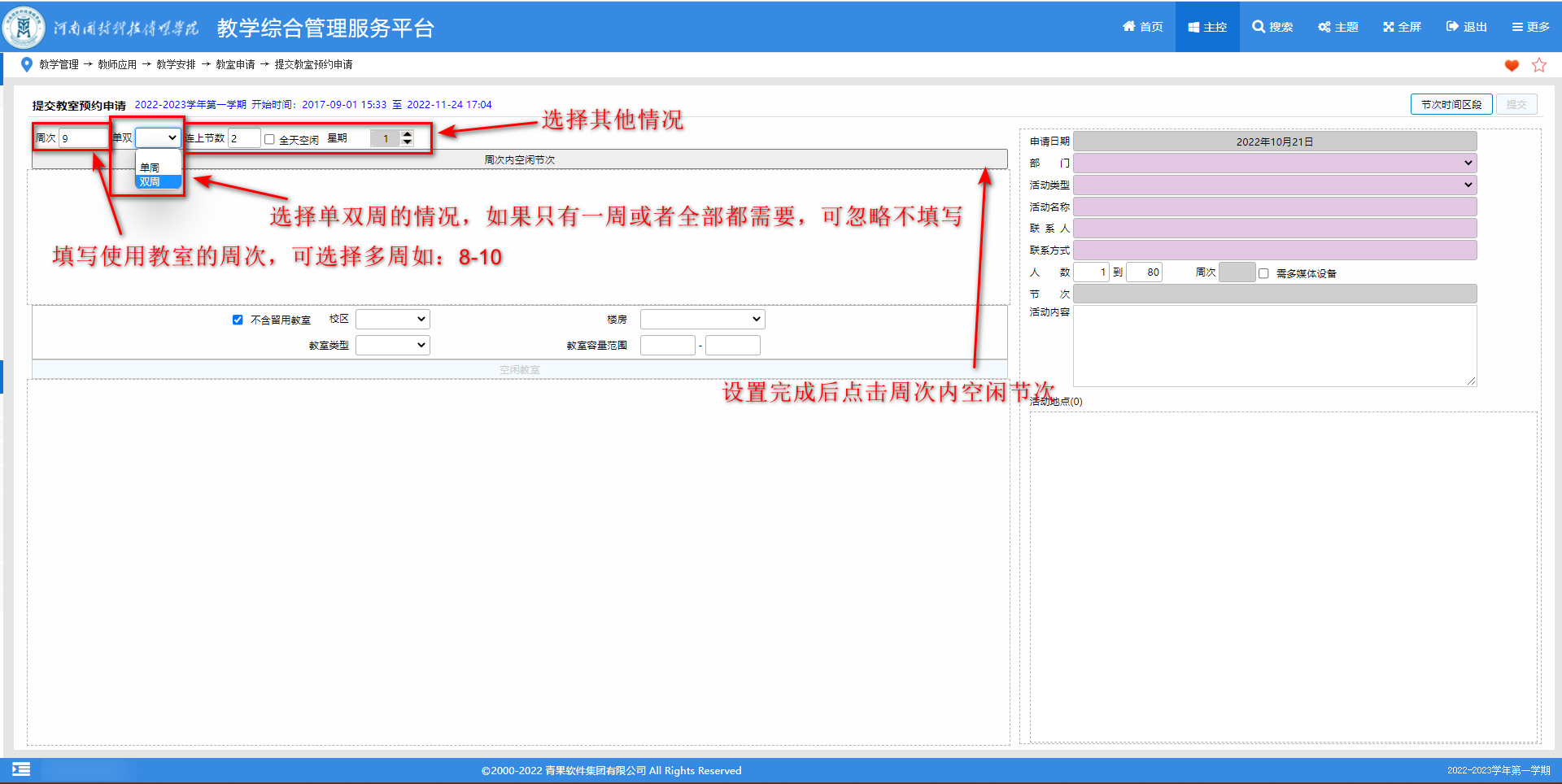 点击周次内空闲教室后选择教室申请时间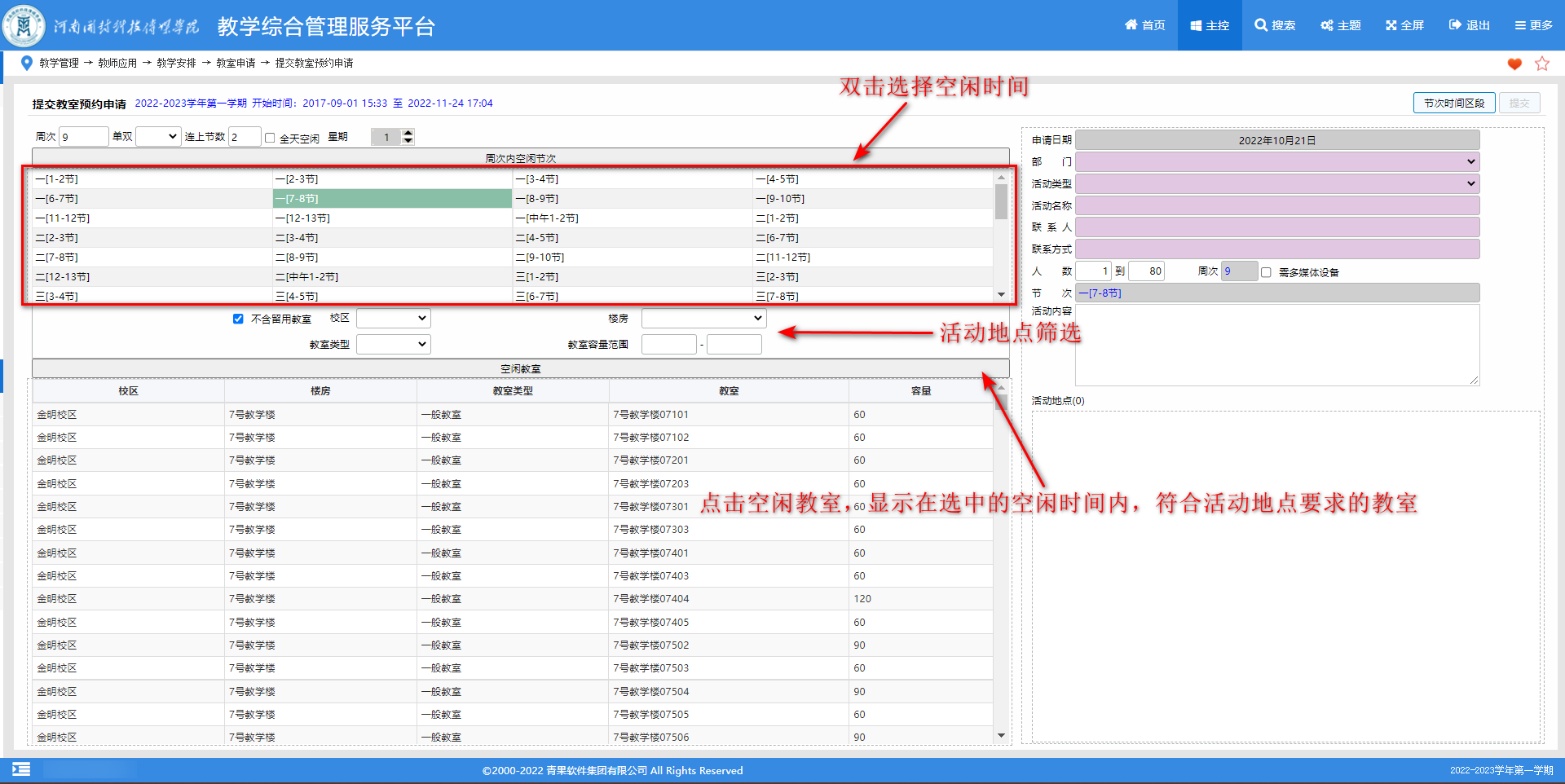 进行选则地点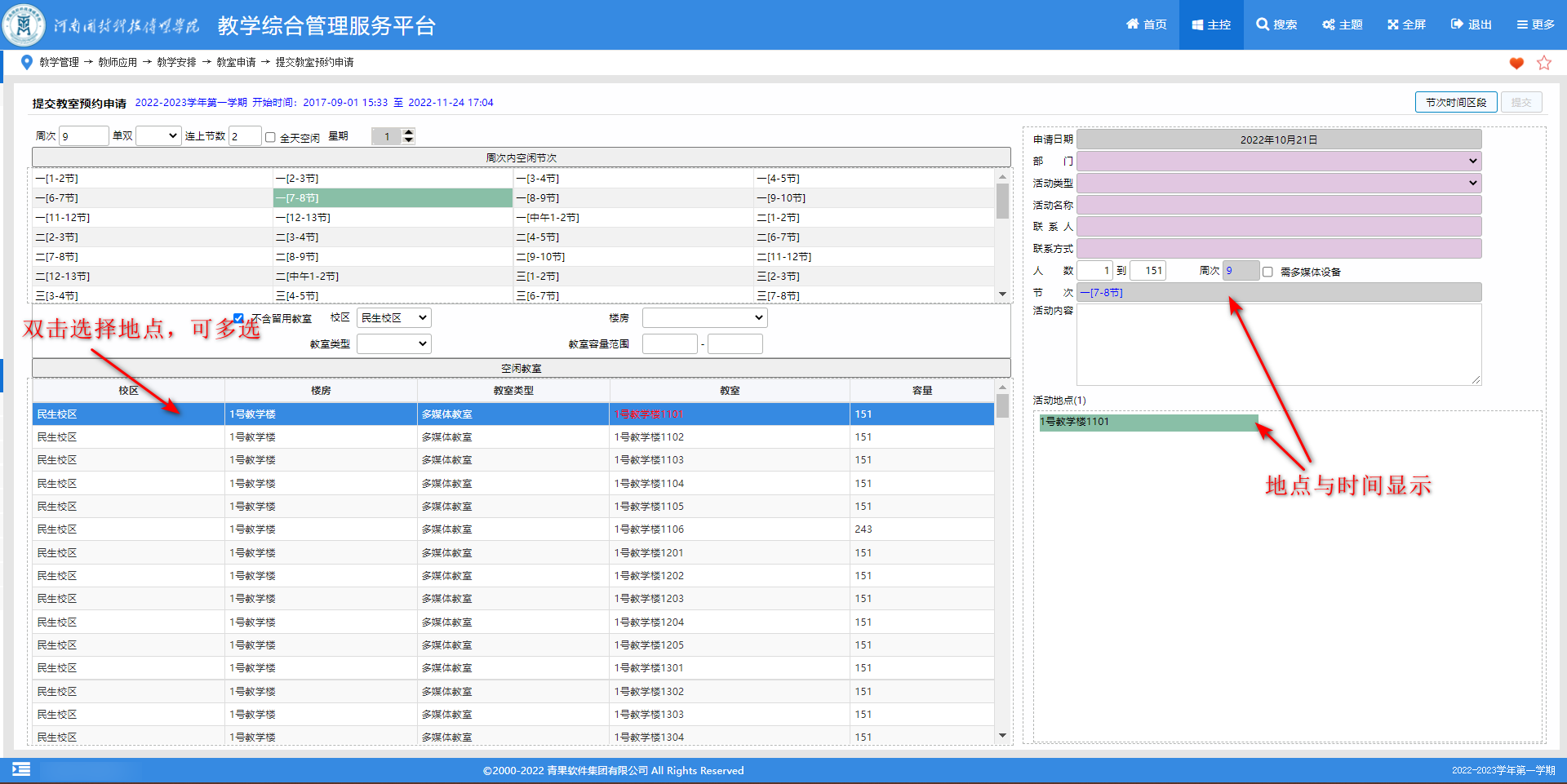 填写申请信息：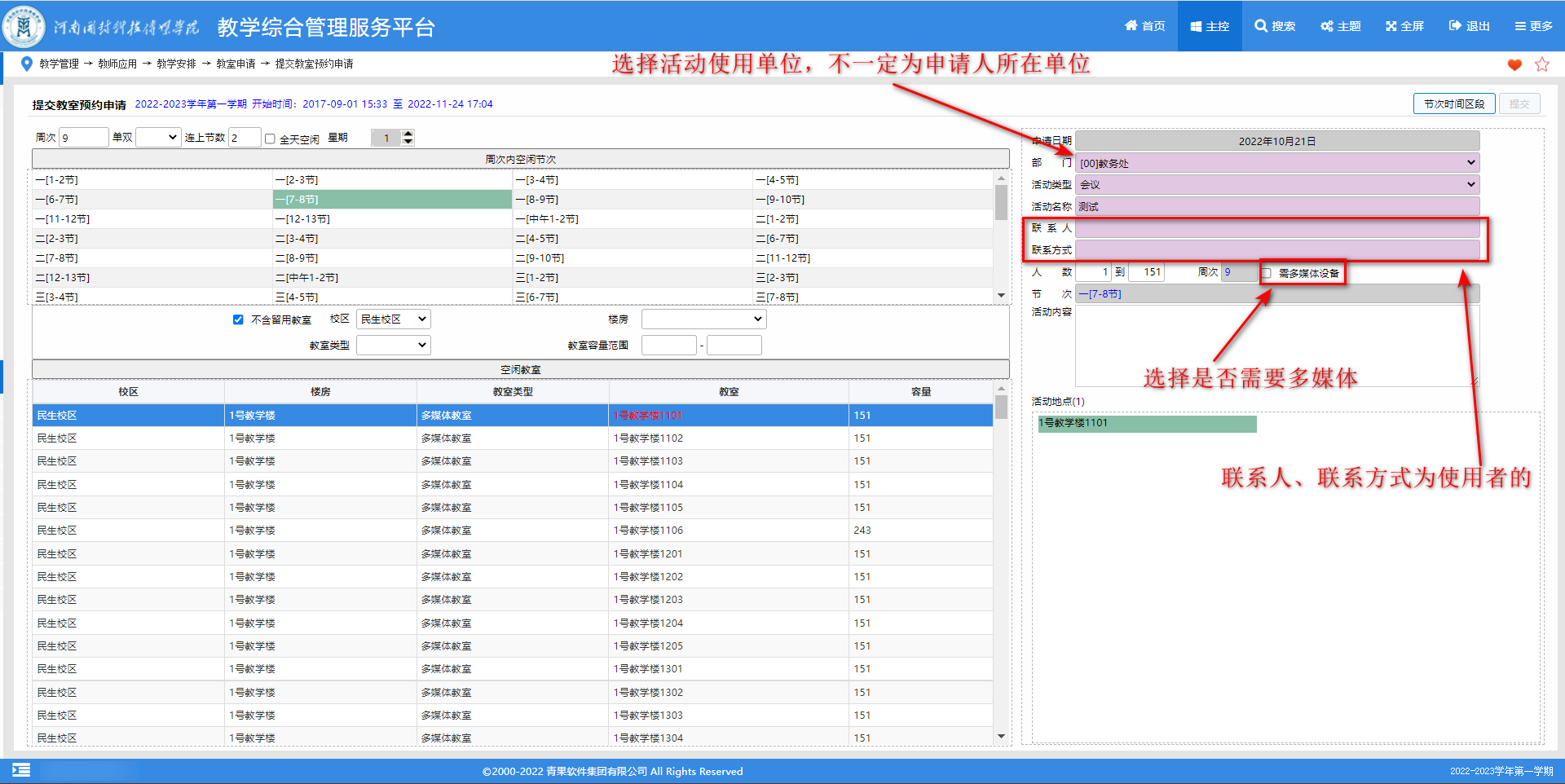 最后点击提交即可申请临时活动教室提交后，可在相应信息中进行查看。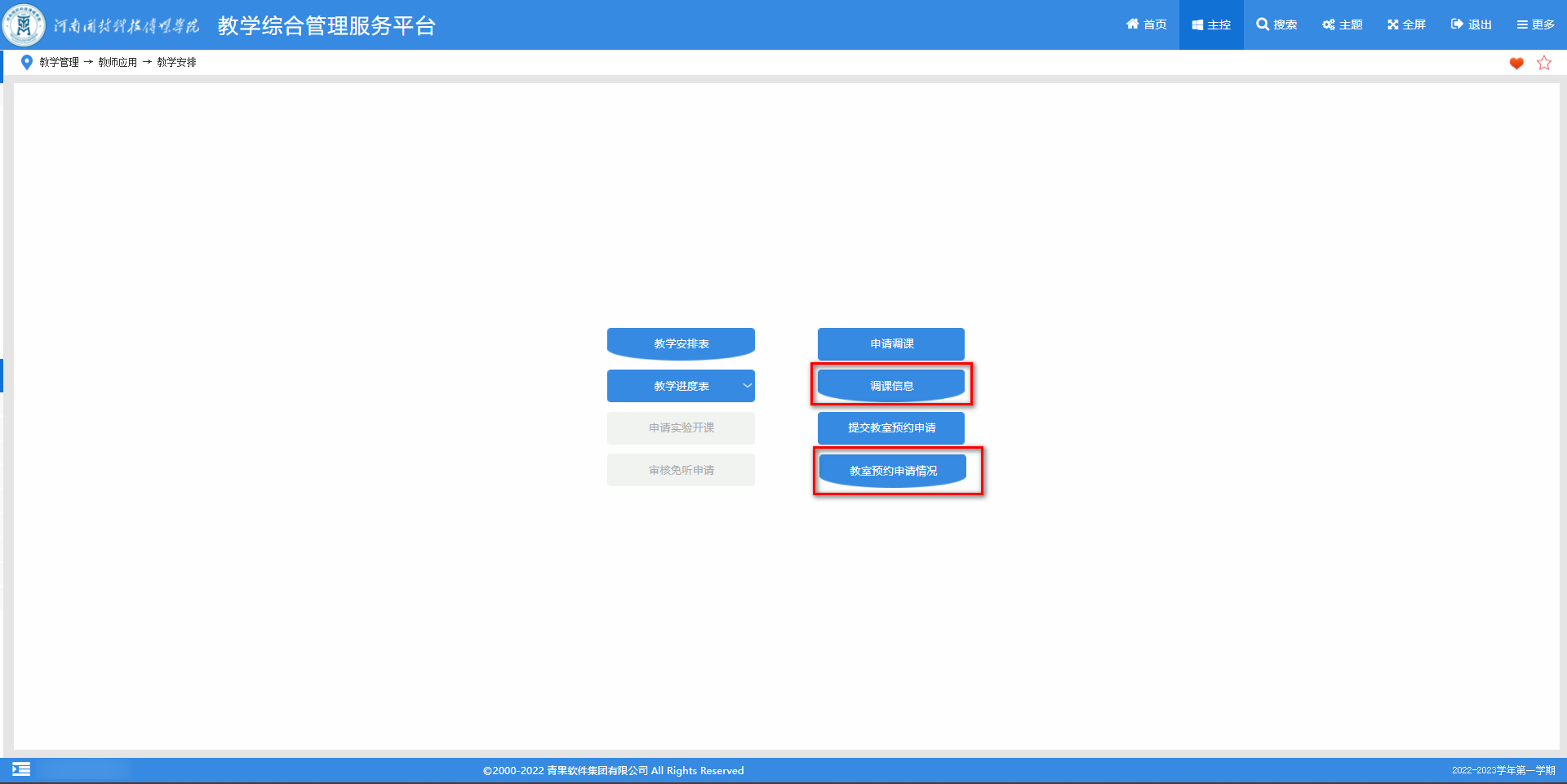 